Одним из важней показателей уровня культуры речи человека, его мышления, интеллекта является речь. Возникнув впервые в раннем детстве в виде отдельных слов, не имеющих еще четкого грамматического оформления, речь постепенно обогащается и усложняется. Связная речь предполагает овладение богатейшим словарным запасом языка, усвоение языковых законов и норм, т. е. овладение грамматическим строем, а также практическое их применение, практическое умение пользоваться усвоенным языковым материалом, а именно умение полно, связно, последовательно и понятно окружающим передать содержание готового текста или самостоятельно составить связный рассказ.Успешность обучения детей в школе во многом зависит от уровня овладения ими связной речью. Адекватное восприятие и воспроизведение текстовых учебных материалов, умение давать развернутые ответы на вопросы, самостоятельно излагать свои суждения — все эти и  другие учебные действия требуют достаточного уровня развития связной (диалогической и монологической) речи у учащихся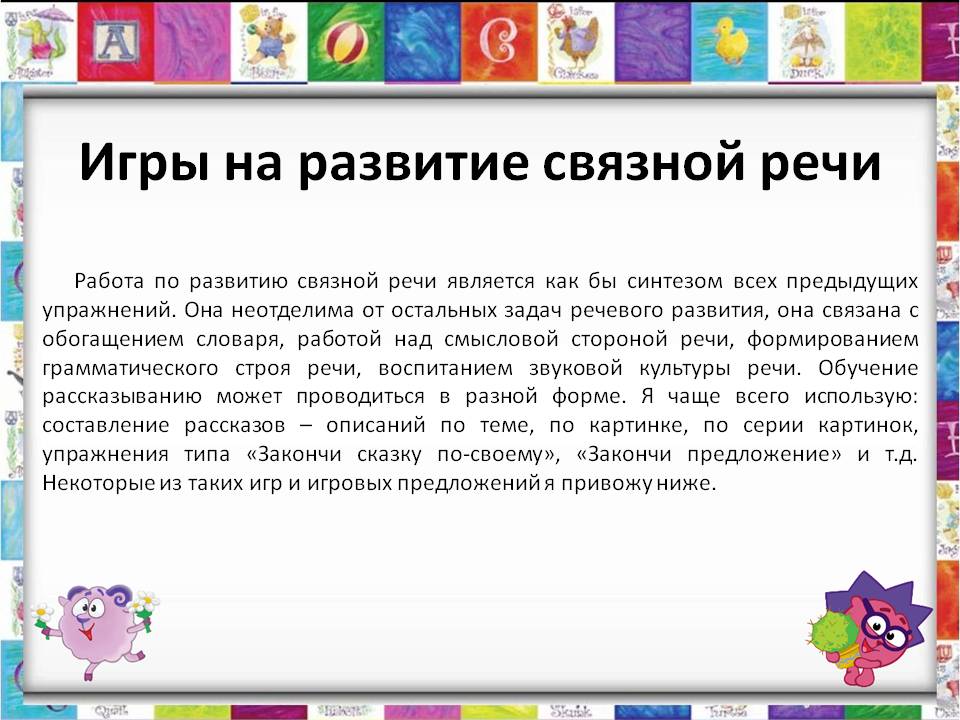 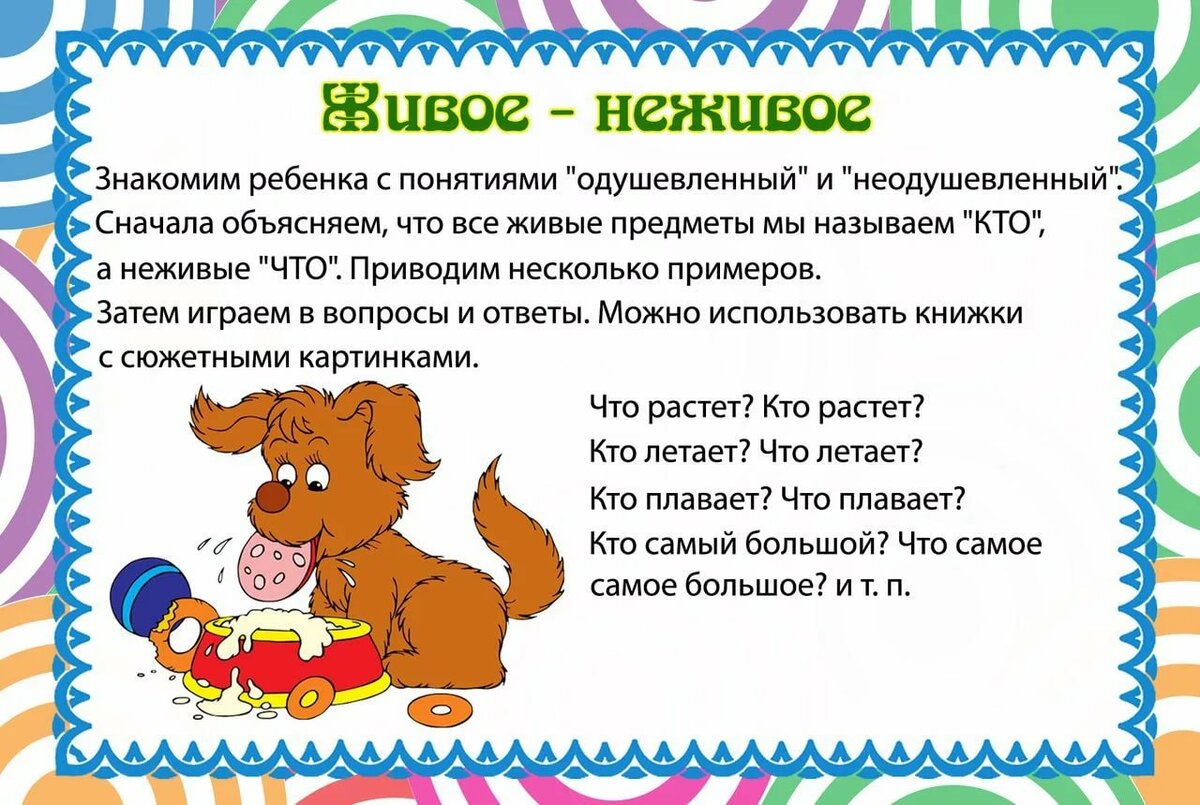 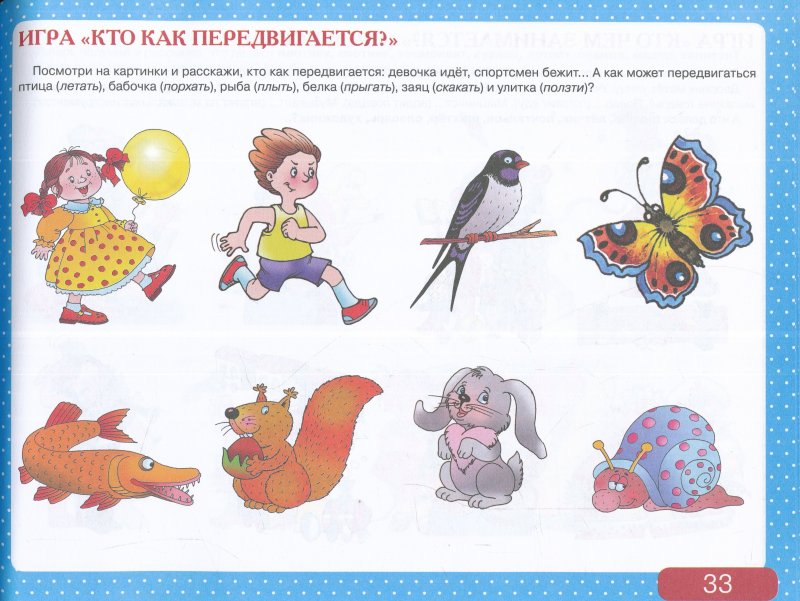 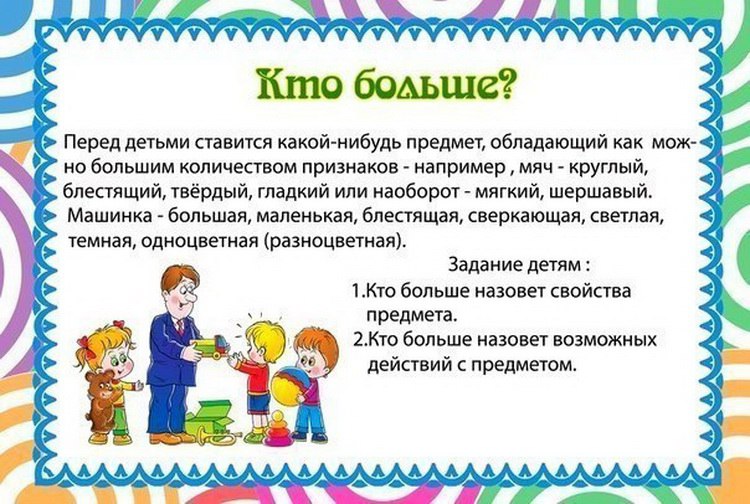 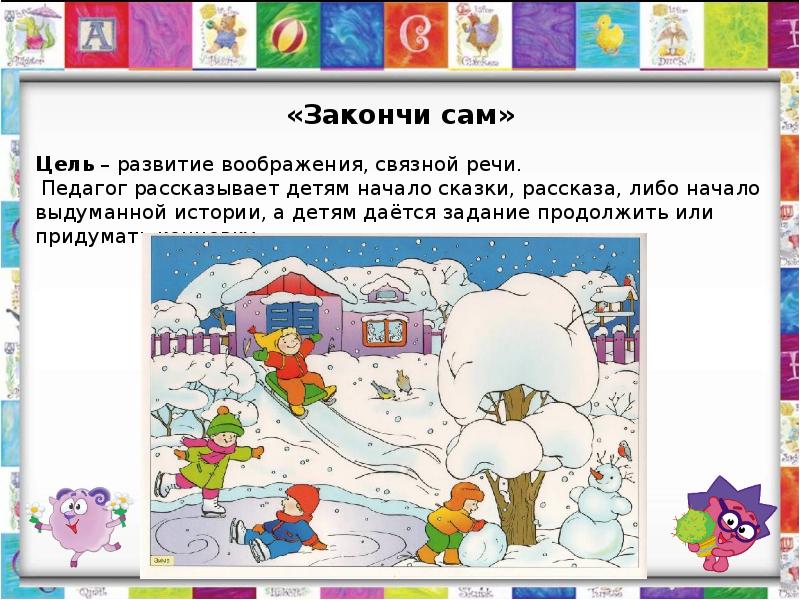 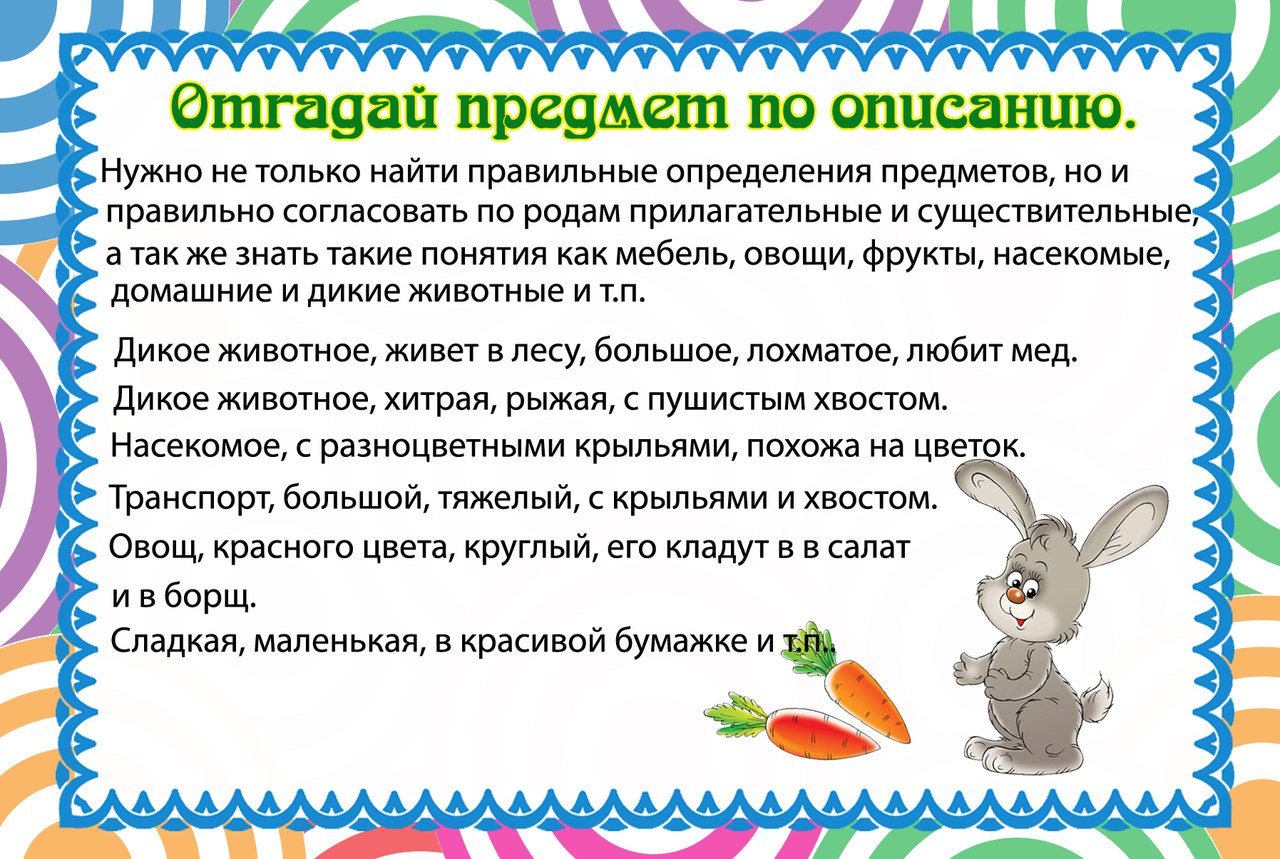 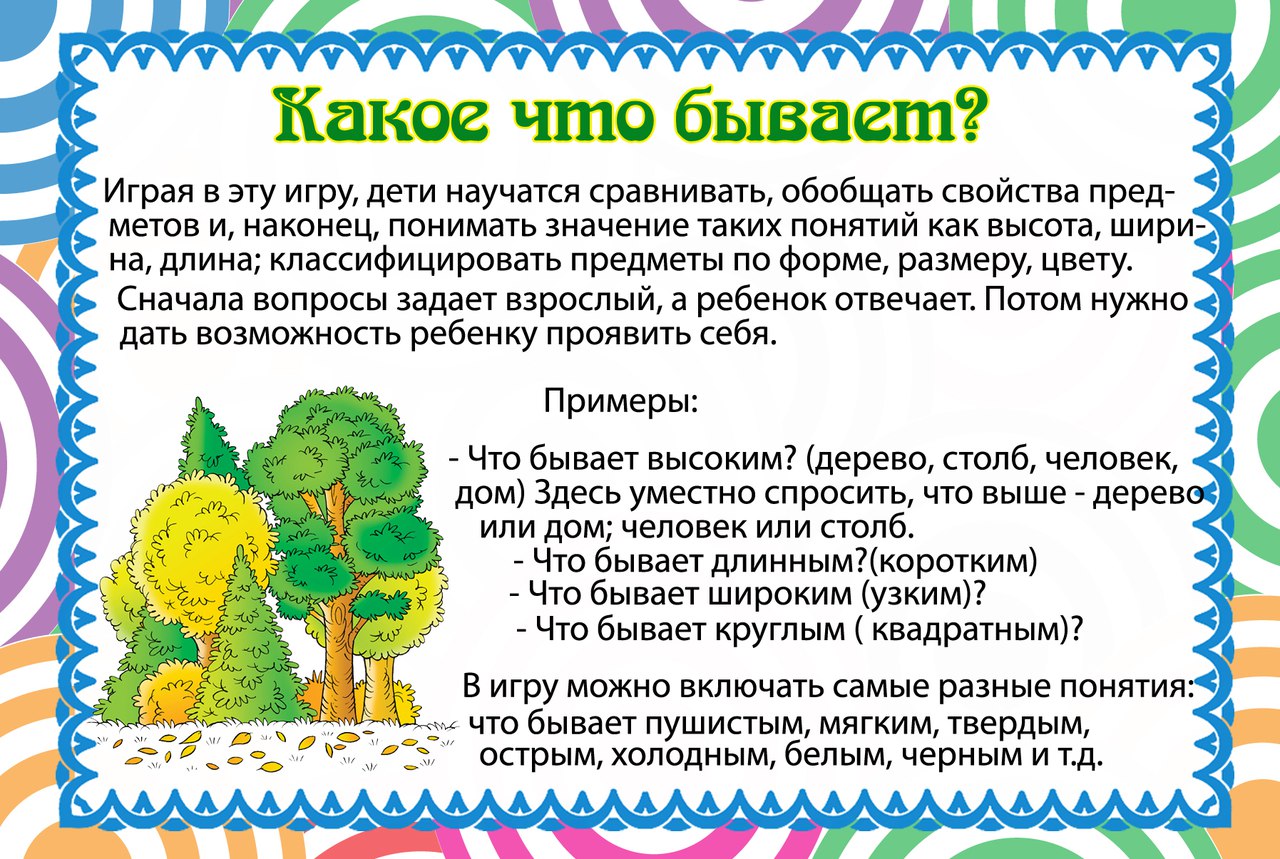 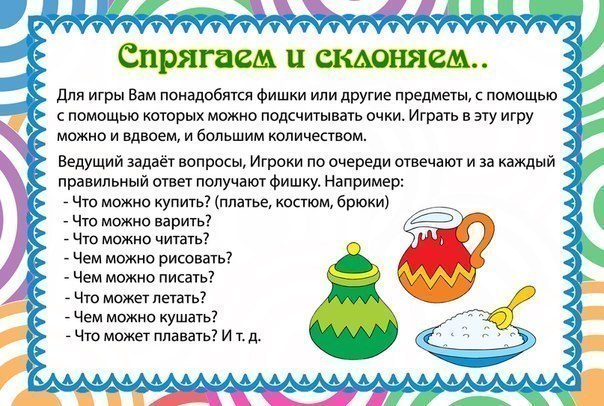 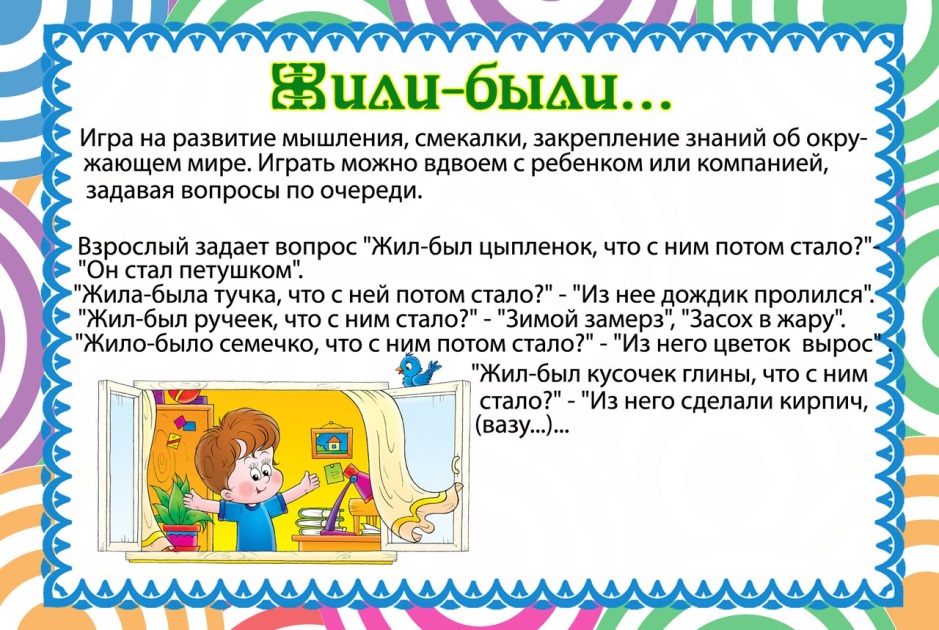 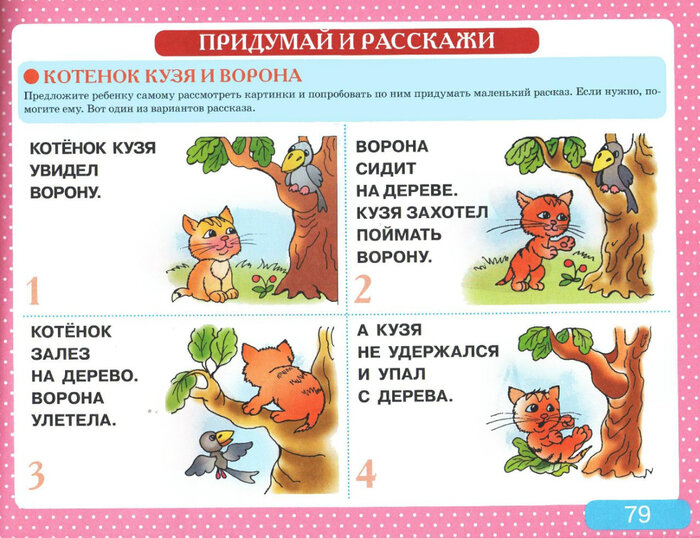 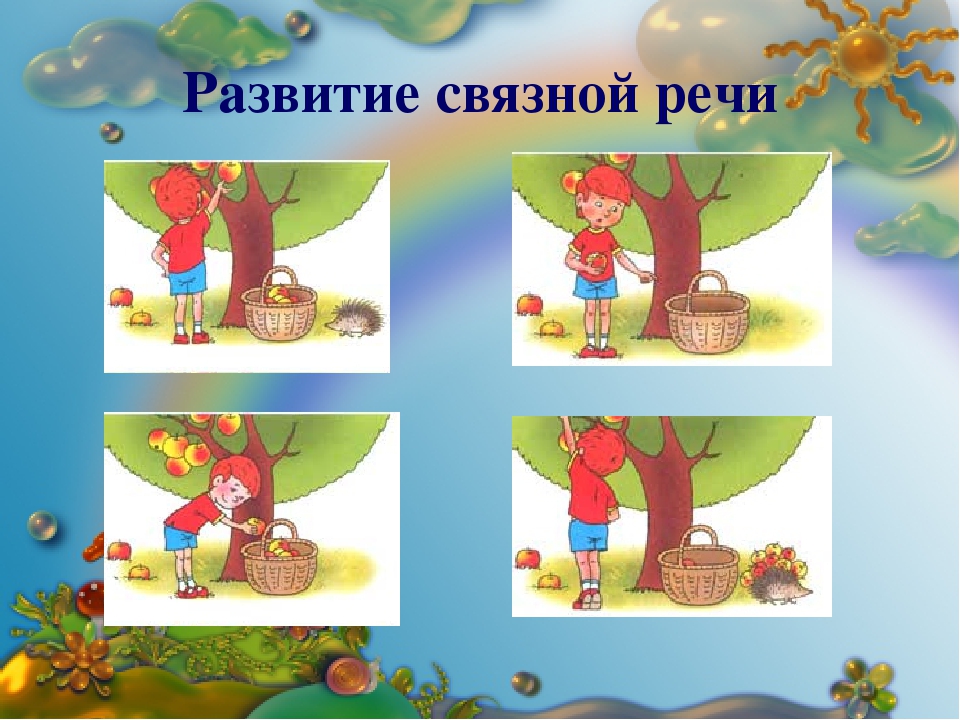 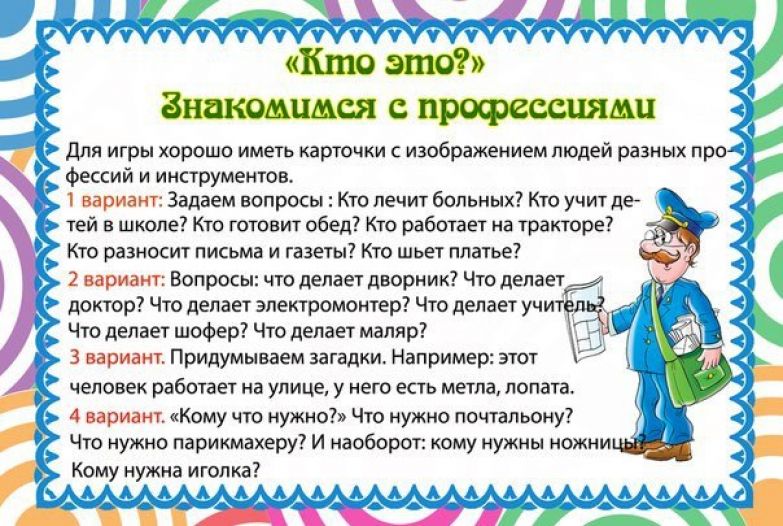 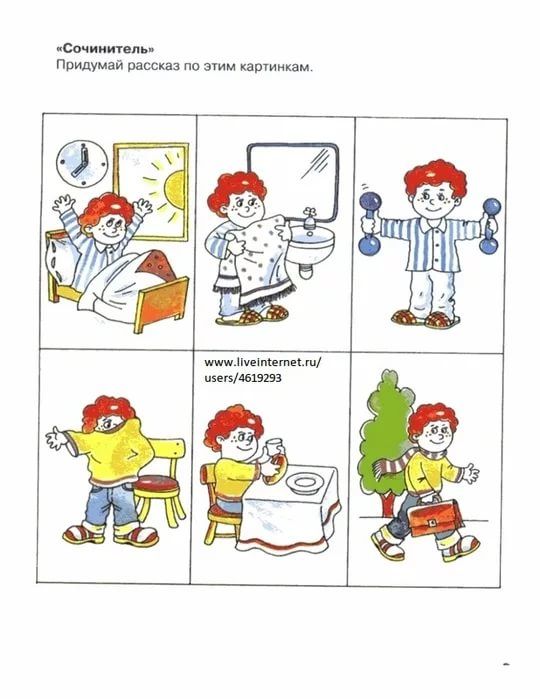 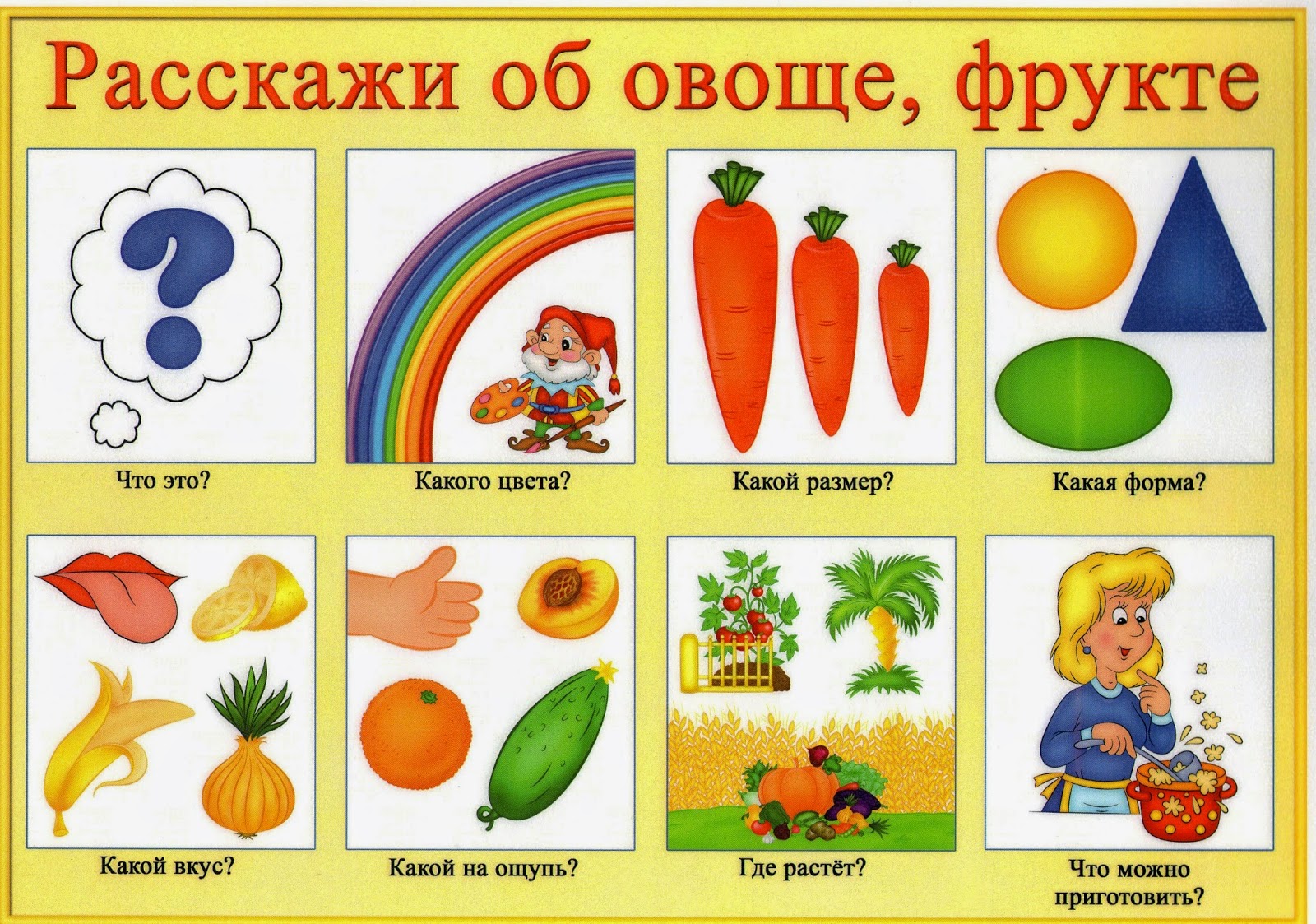 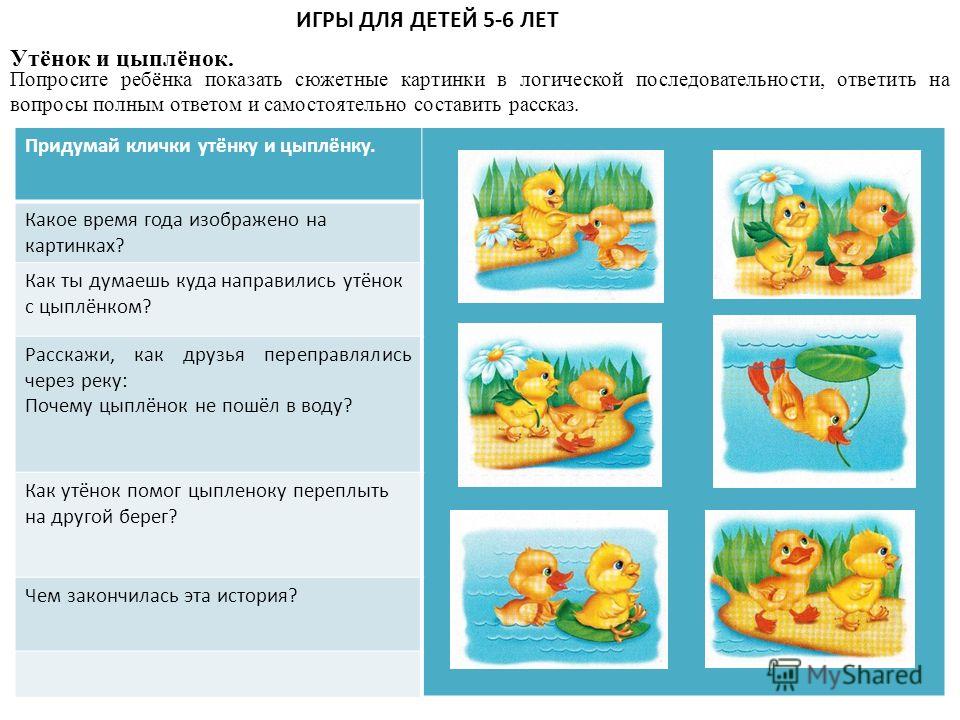 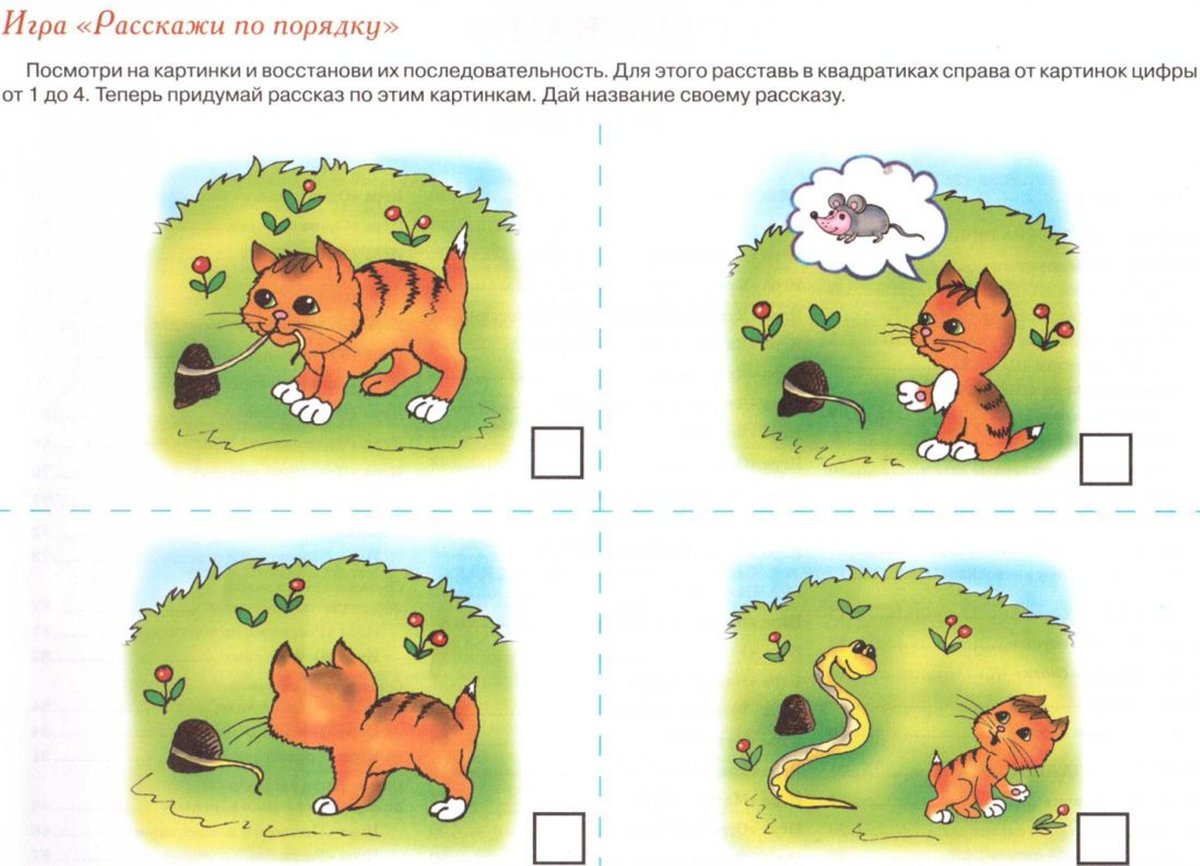 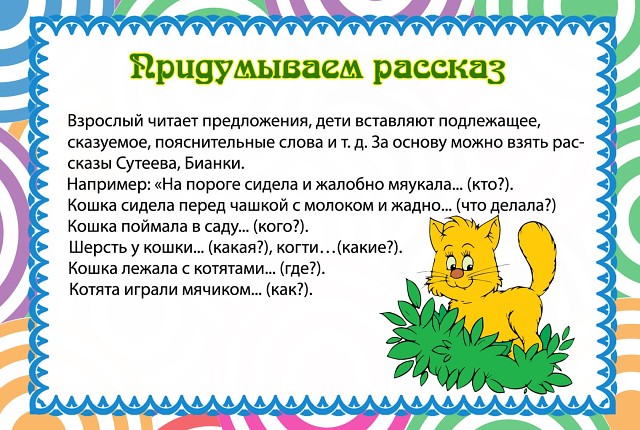 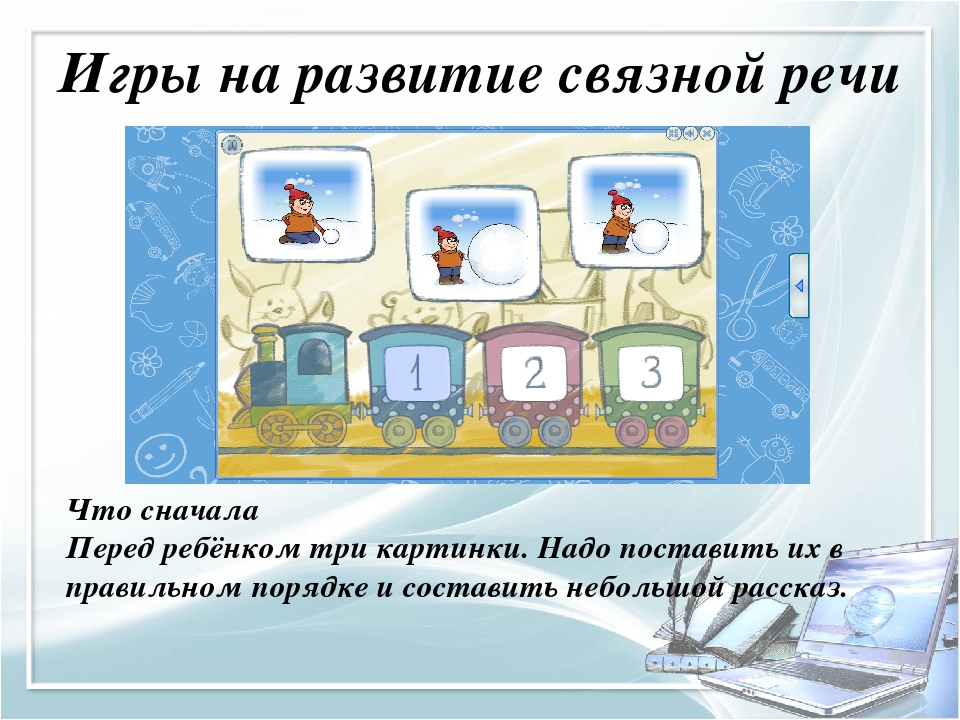 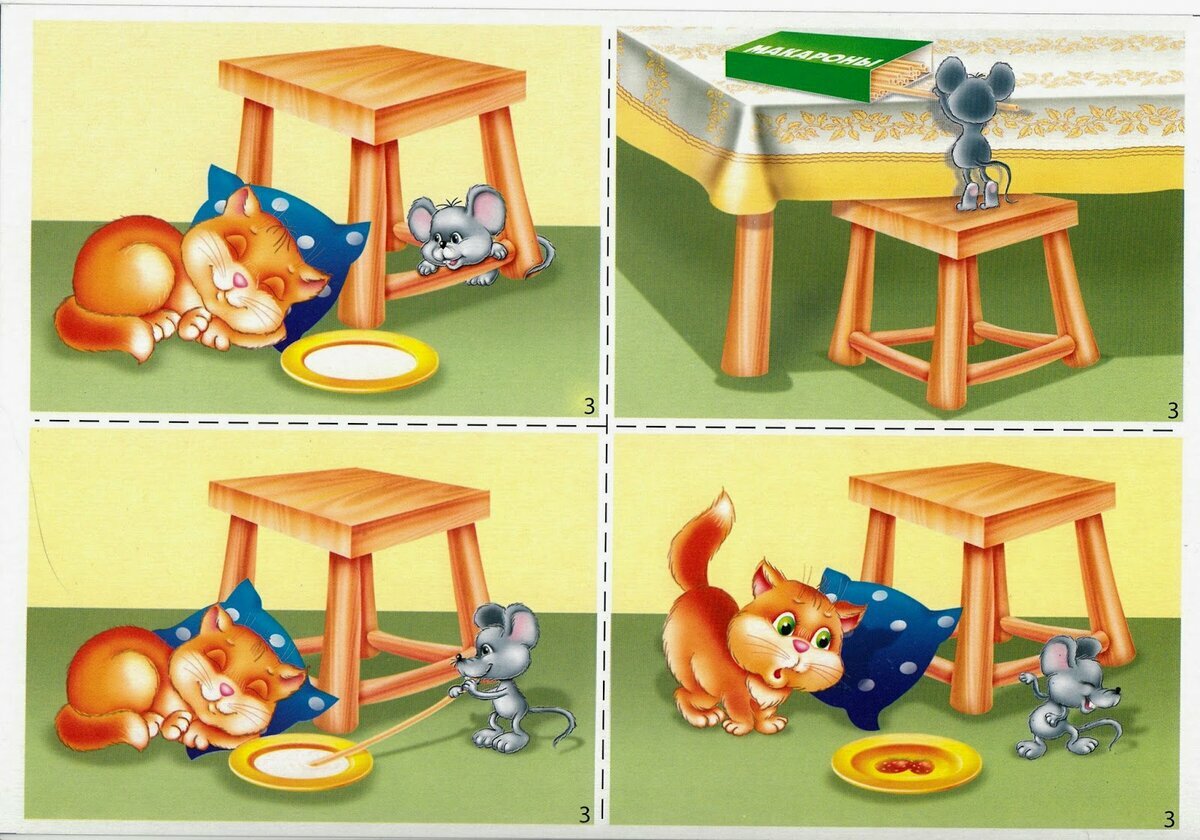 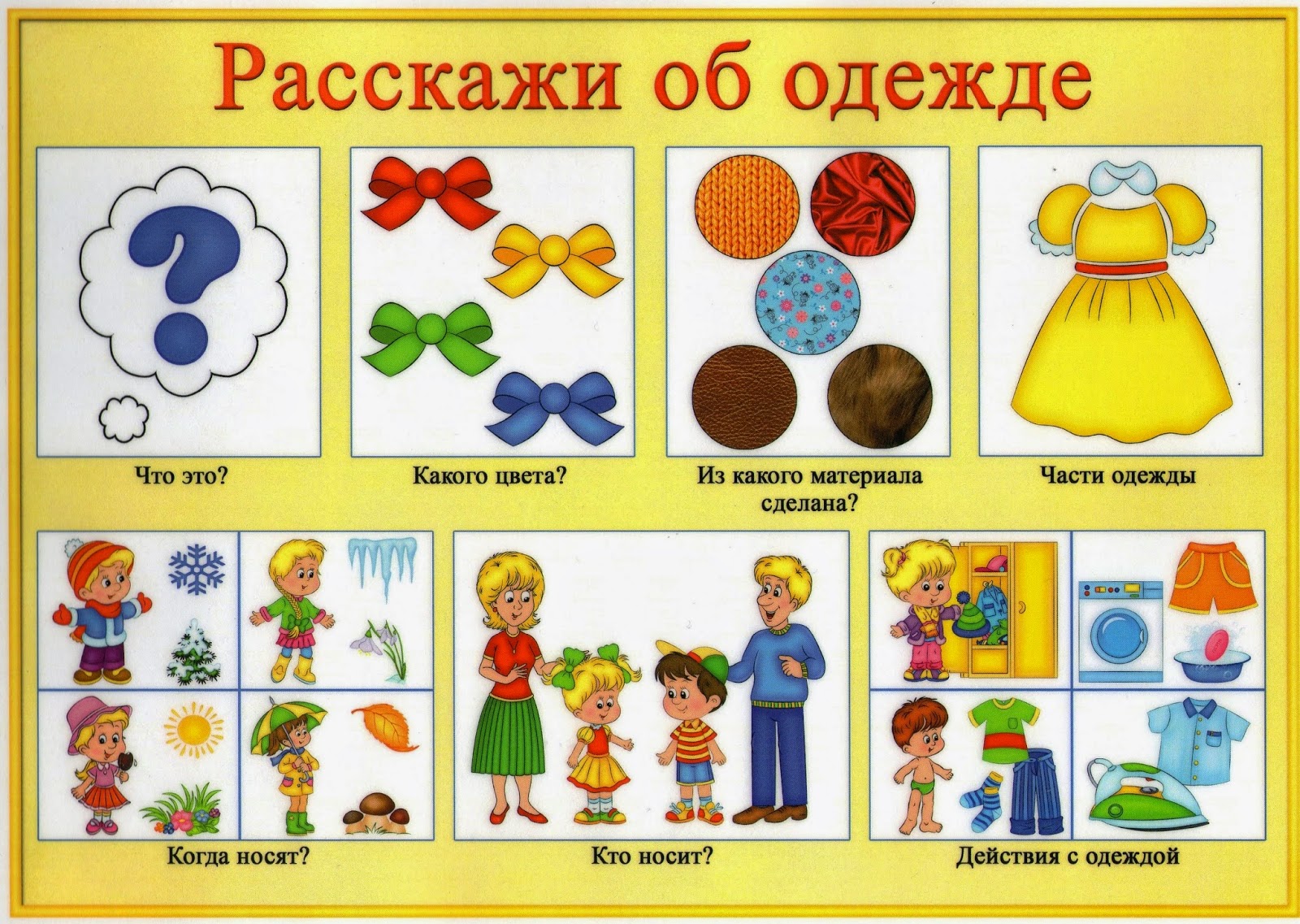 